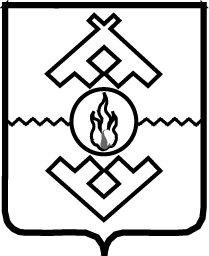 Собрание депутатов Ненецкого автономного округаДвадцать пятая сессия 27-го созывапостановлениеОб утверждении Положения об Общественной молодёжной палате при Собрании депутатов Ненецкого автономного округа (в ред. постановления Собрания депутатов НАОот 05.07.2018 № 148-сд)Собрание депутатов Ненецкого автономного округа п о с т а н о в л я е т:1. Утвердить Положение об Общественной молодёжной палате при Собрании депутатов Ненецкого автономного округа (прилагается).2. Признать утратившими силу:постановление Собрания депутатов Ненецкого автономного округа от 31 января 2007 года № 27-сд «О Положении «Об Общественной молодёжной палате при Собрании депутатов Ненецкого автономного округа»;постановление Собрания депутатов Ненецкого автономного округа от 15 июня 2007 года № 224-сд «О внесении изменений в Положение «Об Общественной молодёжной палате при Собрании депутатов Ненецкого автономного округа»;постановление Собрания депутатов Ненецкого автономного округа от 12 марта 2008 года № 64-сд «О внесении изменений в Положение «Об Общественной молодёжной палате при Собрании депутатов Ненецкого автономного округа»;постановление Собрания депутатов Ненецкого автономного округа от 19 февраля 2009 года № 44-сд «О внесении изменений в Положение «Об Общественной молодёжной палате при Собрании депутатов Ненецкого автономного округа»;постановление Собрания депутатов Ненецкого автономного округа от 6 марта июня 2014 года № 45-сд «О внесении изменений в Положение «Об Общественной молодёжной палате при Собрании депутатов Ненецкого автономного округа»;постановление Собрания депутатов Ненецкого автономного округа от 20 мая 2014 года № 128-сд «О внесении изменения в Положение «Об Общественной молодёжной палате при Собрании депутатов Ненецкого автономного округа».3. Установить, что полномочия членов Общественной молодёжной палаты при Собрании депутатов Ненецкого автономного округа, сформированной на основании Положения «Об Общественной молодёжной палате при Собрании депутатов Ненецкого автономного округа», утверждённого постановлением Собрания депутатов Ненецкого автономного округа от 31 января 2007 года № 27-сд, истекают в день формирования состава Общественной молодёжной палаты при Собрании депутатов Ненецкого автономного округа в порядке, установленном Положением, указанным в пункте 1 настоящего постановления.4. Настоящее постановление вступает в силу со дня его принятия.г. Нарьян-Мар30 июня 2016 года№ 193-сдУтвержденопостановлением Собрания депутатовНенецкого автономного округаот 30 июня 2016 года № 193-сдПоложениеоб Общественной молодёжной палатепри Собрании депутатов Ненецкого автономного округа (в ред. постановления Собрания депутатов НАОот 05.07.2018 № 148-сд)1. Общие положения1.1. Общественная молодёжная палата при Собрании депутатов Ненецкого автономного округа (далее – Молодёжная палата) является постоянно действующим общественным совещательным органом, созданным при Собрании депутатов Ненецкого автономного округа с целью обеспечения активного участия молодёжи в формировании и реализации окружной молодёжной политики, содействия деятельности Собрания депутатов Ненецкого автономного округа в сфере законодательного регулирования прав и законных интересов молодёжи.1.2. Молодёжная палата осуществляет свою деятельность на общественных началах, руководствуясь Конституцией Российской Федерации, законодательством Российской Федерации, законодательством Ненецкого автономного округа и настоящим Положением.2. Цели и задачи Молодёжной палаты2.1. Целями Молодёжной палаты являются:1) содействие деятельности Собрания депутатов Ненецкого автономного округа (далее – Собрание депутатов) в сфере законодательного регулирования прав и законных интересов молодёжи, а также по иным вопросам, отнесённым к ведению Молодёжной палаты;2) повышение интереса молодёжи к деятельности окружного Собрания депутатов;3) вовлечение молодёжи Ненецкого автономного округа в активную общественно-политическую деятельность;4) повышение гражданской активности и социальной ответственности молодёжи.2.2. Задачами Молодёжной палаты являются:1) внесение предложений в органы государственной власти Ненецкого автономного округа и органы местного самоуправления по проблемам молодёжной политики;2) принятие рекомендаций по основным направлениям развития законодательства округа в сфере молодёжной политики;3) содействие защите прав и законных интересов молодёжи, представление их инициатив при разработке и обсуждении проектов законов округа, затрагивающих права и законные интересы молодёжи;4) ведение просветительской и разъяснительной работы в молодёжной среде, направленной на повышение правовой культуры молодых избирателей, доступности общественно-политической информации, а также на формирование активной гражданской позиции молодёжи округа;5) изучение мнения молодёжи о деятельности органов государственной власти округа и органов местного самоуправления по вопросам реализации молодёжной политики;6) представление интересов молодёжи округа в Общественной молодёжной палате (Молодёжном парламенте) при Государственной Думе Федерального Собрания Российской Федерации и в Совете по взаимодействию Совета Федерации Федерального Собрания Российской Федерации с молодёжными парламентами субъектов Российской Федерации, молодёжными общественными объединениями Российской Федерации (Молодёжной парламентской ассамблее);7) подготовка предложений по развитию межрегиональных и международных связей Собрания депутатов по вопросам, отнесённым к компетенции Молодёжной палаты;8) осуществление постоянного взаимодействия с общероссийскими, межрегиональными, региональными и местными молодёжными общественными, студенческими объединениями, объединениями учащейся и работающей молодёжи в целях поддержки и продвижения выдвинутых ими общественно значимых инициатив.3. Состав Молодёжной палаты3.1. Молодёжная палата создаётся из числа граждан Российской Федерации в возрасте от 18 до 35 лет, относящихся к одной из указанных ниже категорий:1) постоянно проживающие на территории Ненецкого автономного округа либо обучающиеся или работающие в Ненецком автономном округе;2) окончившие образовательные организации общего образования, среднего профессионального образования на территории округа, и постоянно проживающие в Российской Федерации за пределами Ненецкого автономного округа.3.2. Членами Молодёжной палаты не могут быть лица:1) на момент назначения не соответствующие требованиям, установленным в пункте 3.1 настоящего Положения;2) признанные судом недееспособными или ограниченно дееспособными;3) имеющие неснятую или непогашенную судимость.3.3. Член Молодёжной палаты по достижении им возраста 35 лет осуществляет свои полномочия до истечения срока полномочий того состава Молодёжной палаты, в который он был назначен.3.4. Члены Молодёжной палаты назначаются в состав Молодёжной палаты распоряжением председателя Собрания депутатов после предварительного обсуждения Палатой законодательных предположений сроком на два года из числа кандидатов, представленных в Собрание депутатов в порядке, установленном настоящим Положением.Полномочия членов Молодёжной палаты прекращаются в день вступления в силу распоряжения председателя Собрания депутатов о формировании Молодёжной палаты в новом составе.3.5. Количество членов Молодёжной палаты не может превышать 15 человек.4. Порядок формирования Молодёжной палаты4.1. Субъектом права внесения кандидатур для назначения в состав Молодёжной палаты являются:1) молодёжные консультативно-совещательные структуры при представительных органах муниципальных образований округа;2) общественные объединения, которые насчитывают не менее 30 членов либо не реже одного раза в год проводят мероприятие, предусматривающее предоставление социальных услуг не менее чем 40 молодым гражданам, действующие на территории округа не меньше одного года со дня государственной регистрации;3) образовательные организации высшего или среднего профессионального образования, осуществляющие деятельность на территории округа;4) профсоюзные организации;5) исполнительный орган государственной власти Ненецкого автономного округа, уполномоченный в сфере образования и молодёжной политики.4.2. Гражданин Российской Федерации, отвечающий требованиям, установленным пунктами 3.1 и 3.2 настоящего Положения, собравший в поддержку своей кандидатуры не менее 30 подписей, вправе самостоятельно выдвинуть свою кандидатуру для назначения в состав Молодёжной палаты.В поддержку выдвижения кандидата в порядке, установленном настоящим пунктом, вправе поставить подпись граждане Российской Федерации, постоянно проживающие в Ненецком автономном округе, в возрасте от 18 до 35 лет.4.3. В состав Молодёжной палаты может быть назначено не более одного представителя от каждого субъекта права внесения кандидатур.4.4. При внесении кандидата для назначения в состав Молодёжной палаты субъекты права внесения кандидатур, указанные в пункте 4.1 настоящего Положения (далее – организации), представляют в Собрание депутатов следующие документы:1) решение уполномоченного органа организации либо протокол собрания коллектива организации о внесении кандидатуры для назначения в состав Молодёжной палаты;2) копию учредительных документов организации, заверенную её руководителем (его заместителем);3) заявление кандидата о согласии на выдвижение его кандидатуры, по форме, установленной в Приложении 1 к настоящему Положению;4) копию паспорта кандидата;5) копии документов, подтверждающих соответствие кандидата требованиям, установленным в пункте 3.1 настоящего Положения;6) характеристику кандидата, отражающую общественную деятельность кандидата и его активную гражданскую позицию;7) предложения кандидата в сфере совершенствования молодёжной политики в округе, которые должны содержать обоснование необходимости их принятия, а также возможный прогноз социально-экономических последствий их реализации (объёмом не более 3 страниц, размер шрифта 12);8) информацию о количестве членов общественного объединения, а также о проведённых данным общественным объединением за последние 12 месяцев мероприятиях, предусматривающих предоставление социальных услуг не менее чем 40 молодым гражданам (для организаций, указанных в подпункте 2 пункта 4.1 настоящего Положения).4.5. При внесении своей кандидатуры в порядке, указанном в пункте 4.2 настоящего Положения, кандидаты представляют в Собрание депутатов следующие документы:1) заявление кандидата о выдвижении своей кандидатуры, по форме, установленной в Приложении 2 к настоящему Положению;2) копию паспорта кандидата;3) копии документов, подтверждающих соответствие кандидата требованиям, установленным в пункте 3.1 настоящего Положения;4) рекомендацию, отражающую общественную деятельность кандидата и его активную гражданскую позицию;5) предложения кандидата в сфере совершенствования молодёжной политики в округе, которые должны содержать обоснование необходимости их принятия, а также возможный прогноз социально-экономических последствий их реализации (объёмом не более 3 страниц, размер шрифта 12);6) подписной лист по форме, установленной в Приложении 3 к настоящему Положению, содержащий не менее 30 и не более 50 подписей в поддержку назначения кандидатуры кандидата в состав Молодёжной палаты.4.6. Информация о сроке выдвижения кандидатур для назначения в состав Молодёжной палаты публикуется Собранием депутатов в средствах массовой информации и (или) размещается на официальном сайте Собрания депутатов в информационно-телекоммуникационной сети «Интернет» не позднее чем за 2 месяца до окончания срока полномочий действующего состава Молодёжной палаты.Срок выдвижения кандидатур, предусмотренный настоящим пунктом, не может быть менее 30 календарных дней со дня опубликования (размещения) соответствующей информации.4.7. Для предварительного рассмотрения материалов, указанных в пунктах 4.2 и 4.3 настоящего Положения, решением палаты законодательных предположений Собрания депутатов формируется рабочая группа из числа депутатов Собрания депутатов в количестве не менее 4-х человек.По решению рабочей группы в её заседаниях могут принимать участие представители Молодёжной палаты, исполнительного органа государственной власти Ненецкого автономного округа, уполномоченного в сфере образования и молодёжной политики, Общественной палаты Ненецкого автономного округа, общественных организаций.По результатам рассмотрения материалов рабочая группа рекомендует для назначения в состав Молодёжной палаты не более 15 кандидатов из числа внесённых кандидатур большинством голосов от числа присутствующих на заседании членов рабочей группы, для включения в резерв Молодёжной палаты – не более 10 кандидатов из числа внесённых кандидатур.Решение рабочей группы носит рекомендательный характер.Материалы рабочей группы передаются на рассмотрение Палаты законодательных предположений с последующим оформлением решения о назначении членов Молодёжной палаты и формировании резерва Молодёжной палаты распоряжением председателя Собрания депутатов.4.8. В случае досрочного прекращения полномочий члена Молодёжной палаты председатель Собрания депутатов назначает в состав Молодёжной палаты гражданина из числа кандидатов, включённых в резерв Молодёжной палаты.5. Права и обязанности членов Молодёжной палаты5.1. Член Молодёжной палаты имеет право:1) избирать и быть избранным на любые должности и в состав рабочих органов Молодёжной палаты;2) вносить для рассмотрения Молодёжной палатой вопросы, относящиеся к её деятельности;3) участвовать в обсуждении и принятии решений Молодёжной палаты, её рабочих органов;4) принимать участие в мероприятиях, проводимых Молодёжной палатой;5) получать и распространять информацию о деятельности Молодёжной палаты;6) знакомиться с документами Собрания депутатов, относящимися к компетенции Молодёжной палаты;7) выйти из состава Молодёжной палаты, подав заявление об этом;8) обращаться по любым вопросам, связанным с деятельностью Молодёжной палаты, к руководящим лицам Молодёжной палаты.5.2. Член Молодёжной палаты обязан:1) участвовать в работе Молодёжной палаты, её рабочих органов, членом которых он является;2) участвовать в реализации целей и задач Молодёжной палаты;3) выполнять решения Молодёжной палаты и её органов;4) соблюдать нормы этики;5) содействовать повышению авторитета Молодёжной палаты;6) не допускать действий, наносящих ущерб деятельности и законным интересам Молодёжной палаты и её членов, Собрания депутатов и его депутатов, сотрудников аппарата Собрания депутатов;7) соблюдать настоящее Положение и Регламент Молодёжной палаты.6. Организация работы Молодёжной палаты6.1. Основной формой работы Молодёжной палаты являются заседания, на которых решаются вопросы, отнесённые к её ведению. Заседания Молодёжной палаты проводятся по мере необходимости, но не реже одного раза в три месяца.6.2. Структура и порядок деятельности Молодёжной палаты определяются Регламентом Молодёжной палаты (далее – Регламент палаты), принимаемым Молодёжной палатой.6.3. Очередные заседания Молодёжной палаты проводятся в сроки и в порядке, определённые Регламентом палаты. Внеочередные заседания проводятся по решению председателя Молодёжной палаты, а также по предложению председателя Собрания депутатов либо его заместителя, по предложению не менее чем половины членов Молодёжной палаты.Заседания Молодёжной палаты могут проводиться путём заочного голосования членов по вопросам, выносимым на рассмотрение Молодёжной палаты. Решение о проведении заочного заседания Молодёжной палаты принимается председателем Молодёжной палаты. Порядок проведения заочного заседания Молодёжной палаты устанавливается Регламентом палаты.6.4. Очное заседание Молодёжной палаты считается правомочным, если в его работе принимают участие не менее половины членов Молодёжной палаты. В работе Молодёжной палаты могут принимать участие депутаты Собрания депутатов (с правом совещательного голоса).6.5. Очное заседание Молодёжной палаты проводит председатель Молодёжной палаты, а в его отсутствие – заместитель председателя Молодёжной палаты.Почётным председателем Молодёжной палаты является председатель Собрания депутатов.6.6. Председатель Молодёжной палаты руководит работой Молодёжной палаты и представляет её в органах государственной власти Ненецкого автономного округа и органах местного самоуправления муниципальных образований Ненецкого автономного округа, а также в отношениях с организациями и гражданами.Председатель Молодёжной палаты может иметь одного или нескольких заместителей. Заместитель (заместители) председателя Молодёжной палаты выполняет обязанности, делегированные ему (им) председателем Молодёжной палаты или Молодёжной палатой. Секретарь Молодёжной палаты осуществляет организационное обеспечение деятельности Молодёжной палаты, её органов. Права и обязанности председателя, заместителя (заместителей) председателя и секретаря Молодёжной палаты определяются Регламентом палаты.6.7. Молодёжная палата нового созыва собирается на своё первое заседание не позднее чем через месяц после утверждения её состава.Первое очное заседание Молодёжной палаты нового созыва открывает председатель Собрания депутатов либо его заместитель.На первом заседании Молодёжной палаты нового состава из числа её членов избираются путём открытого голосования председатель Молодёжной палаты, секретарь Молодёжной палаты и заместитель (заместители) председателя Молодёжной палаты, количество которых определяется на заседании Молодёжной палаты. Члены Молодёжной палаты могут голосовать только за одну кандидатуру из числа кандидатур, выдвинутых на замещение каждой из указанных должностей.Председатель, заместитель (заместители) председателя, секретарь Молодёжной палаты считаются избранными, если за них проголосовало более половины от общего числа членов Молодёжной палаты. Избрание председателя, заместителя (заместителей) председателя, секретаря Молодёжной палаты оформляется решением Молодёжной палаты.6.8. Срок полномочий председателя Молодёжной палаты, его заместителя (заместителей), секретаря Молодёжной палаты определяется Регламентом Молодёжной палаты и не может превышать срока полномочий Молодёжной палаты.В случае досрочного прекращения полномочий председателя, заместителя (заместителей) председателя, секретаря Молодёжной палаты новые выборы проводятся на ближайшем заседании Молодёжной палаты.6.9. Заседания Молодёжной палаты проводятся открыто.6.10. По основным направлениям работы Молодёжной палаты в её составе могут образовываться постоянные или временные рабочие органы (группы, комитеты, комиссии, секции). По отдельным вопросам своей деятельности Молодёжная палата может проводить заседания отдельных рабочих органов, непосредственно занимающихся решением этих вопросов.6.11. Решения (рекомендации) Молодёжной палаты считаются принятыми, если за них проголосовало более половины участвующих в заседании членов Молодёжной палаты. Мнение меньшинства по рассмотренному вопросу фиксируется, если оно поддержано не менее чем одной четвёртой от числа присутствующих.6.12. Решения (рекомендации) Молодёжной палаты доводятся до сведения органов государственной власти Ненецкого автономного округа, органов местного самоуправления муниципальных образований Ненецкого автономного округа по вопросам их компетенции и носят рекомендательный характер.6.13. Повестка дня заседания определяется Молодёжной палатой самостоятельно с учётом вопросов, выдвинутых на рассмотрение Собранием депутатов и его депутатами, рабочими органами Молодёжной палаты.7. Обеспечение деятельности Молодёжной палаты7.1. Материально-техническое, информационное, методическое и организационное обеспечение деятельности Молодёжной палаты осуществляется аппаратом Собрания депутатов.7.2. Расходы, связанные с осуществлением деятельности членов Молодёжной палаты, возмещаются за счёт средств, предусмотренных на содержание Собрания депутатов, в размерах и порядке, установленных распоряжением председателя Собрания депутатов. К указанным расходам относятся расходы, связанные с проездом члена Молодёжной палаты к месту проведения мероприятия, связанного с осуществлением полномочий Молодёжной палаты (в том числе конференций, семинаров, совещаний, съездов, слётов, заседаний, конгрессов, форумов), и обратно, а также с проживанием в месте проведения мероприятия, в месте стыковки транспорта (при необходимости). Указанные расходы возмещаются только при наличии  подтверждающих документов.Возмещение расходов, указанных в абзаце первом настоящего пункта, осуществляется на основании ходатайства председателя Молодёжной палаты, согласованного с руководителем аппарата Собрания депутатов, на имя председателя Собрания депутатов.7.3. Дополнительное финансирование деятельности Молодёжной палаты допускается за счёт источников средств, не запрещённых действующим законодательством._____________Приложение 1к Положению об Общественной молодёжнойпалате при Собрании депутатов Ненецкогоавтономного округа, утверждённомупостановлением Собрания депутатовНенецкого автономного округаот 30 июня 2016 года № 193-сдЗаявлениекандидата о согласии на выдвижение его кандидатурыдля назначения в состав Общественной молодёжной палатыпри Собрании депутатов Ненецкого автономного округа___________________________________________________________________________(наименование организации, выдвигающей кандидата)_____________Приложение 2к Положению об Общественной молодёжнойпалате при Собрании депутатов Ненецкогоавтономного округа, утверждённомупостановлением Собрания депутатовНенецкого автономного округаот 30 июня 2016 года № 193-сдЗаявлениекандидата о выдвижении своей кандидатурыдля назначения в состав Общественной молодёжной палатыпри Собрании депутатов Ненецкого автономного округаВ Собрание депутатов Ненецкого автономного округа_____________Приложение 3к Положению об Общественной молодёжнойпалате при Собрании депутатов Ненецкогоавтономного округа, утверждённомупостановлением Собрания депутатовНенецкого автономного округаот 30 июня 2016 года № 193-сдПодписной листМы, нижеподписавшиеся, поддерживаем выдвижение кандидатуры ___________________________________________________________________________, родившегося (родившейся) «____» __________________ _____ года, проживающего (проживающей) по адресу: ___________________________________________________ ___________________________________________________________________________ ___________________________________________________________________________, для назначения в состав Общественной молодёжной палаты при Собрании депутатов Ненецкого автономного округа:Кандидат:__________________________________________________________________(фамилия, имя, отчество, подпись и дата её внесения)_____________Председатель Собрания депутатовНенецкого автономного округаА.В. МяндинФамилия, имя,отчество кандидатаФамилия, имя,отчество кандидатаФамилия, имя,отчество кандидатаЯ, __________________________________________________________________________________________________Я, __________________________________________________________________________________________________Я, __________________________________________________________________________________________________Я, __________________________________________________________________________________________________Я, __________________________________________________________________________________________________Я, __________________________________________________________________________________________________Я, __________________________________________________________________________________________________Я, __________________________________________________________________________________________________Я, __________________________________________________________________________________________________Дата рождения кандидатаДата рождения кандидатаДата рождения кандидатаДокумент,удостоверяющийличность кандидатаДокумент,удостоверяющийличность кандидатаДокумент,удостоверяющийличность кандидатапаспорт серия _________ номер ______________________выдан «____» ______________ ______ г.____________________________________________________________________________________________________паспорт серия _________ номер ______________________выдан «____» ______________ ______ г.____________________________________________________________________________________________________паспорт серия _________ номер ______________________выдан «____» ______________ ______ г.____________________________________________________________________________________________________паспорт серия _________ номер ______________________выдан «____» ______________ ______ г.____________________________________________________________________________________________________паспорт серия _________ номер ______________________выдан «____» ______________ ______ г.____________________________________________________________________________________________________паспорт серия _________ номер ______________________выдан «____» ______________ ______ г.____________________________________________________________________________________________________паспорт серия _________ номер ______________________выдан «____» ______________ ______ г.____________________________________________________________________________________________________паспорт серия _________ номер ______________________выдан «____» ______________ ______ г.____________________________________________________________________________________________________паспорт серия _________ номер ______________________выдан «____» ______________ ______ г.____________________________________________________________________________________________________Адрес постоянногопроживания кандидатаАдрес постоянногопроживания кандидатаАдрес постоянногопроживания кандидата____________________________________________________________________________________________________________________________________________________________________________________________________________________________________________________________________________________________________________________________________________________________________________________________________________________________________________________________________________________________________________________________________________________________________________________________________________________________________________________________________________________________________________________________________________________________________________________________________________________________________________________________________________________________________________________________________Наименованиеобразовательнойорганизации,расположенной натерритории округа, вкоторой обучалсякандидат, годы обученияНаименованиеобразовательнойорганизации,расположенной натерритории округа, вкоторой обучалсякандидат, годы обученияНаименованиеобразовательнойорганизации,расположенной натерритории округа, вкоторой обучалсякандидат, годы обучения______________________________________________________________________________________________________________________________________________________________________________________________________________________________________________________________________________________________________________________________________________________________________________________________________________________________________________________________________________________________________________________________________________________________________________________________________________________________________________________________________________________________________________________________________________________________________________________________________________________________________________________________________________________________________________________________________________________________________________________________________________________________________________________________________________________________________________________________________________________________________________________________________________________________________________________________________________________________________________________________________________________________________________________________________________________________________________________________________________________________________________________________________________________________________________________________________________________________________________________________________________________________________________________________________________________________________________________________________________________________________________________________________________________________________________________________________________________________________________________________________________________________________________________________________________________________________________________________________________________________________________________________________________________________________________________________________________________________________________________________________________________________________________________________________________________________________________________________________________________________________________________________________________________________________________________________________________________________________________________________________________________________________________________________________________________________________________________________________________________________________________________________________________________________________________________________________________________________________________________________________________________________________________________________________________________________________________________________________________________________________________________________________________________________________________________________________________Место учёбы (работы)Место учёбы (работы)Место учёбы (работы)________________________________________________________________________________________________________________________________________________________________________________________________________________________________________________________________________________________________________________________________________________________________________________________________________________________________________________________________________________________________________________________________________________________________________________________________________________________________________________________________________________________________________________________________________________________________________________________________________________________________________________________________________________________________________________________________________________________________________________________________________________________________________________________________________________________________________________________________________________________________________________________________________________________________________________________________________________________________________________________________________________________________________________________________________________________________________________________________________________________________________________________________________________________________________________________________________________________________________________________________________________________________________________________________________________________________________________________________________________________________________________________________________Контактнаяинформация:а) номер телефона:б) e-mail:Контактнаяинформация:а) номер телефона:б) e-mail:Контактнаяинформация:а) номер телефона:б) e-mail:________________________________________________________________________________________________________________________________________________________________________________________________________________________________________________________________________________________________________________________________________________________________________________________________________________________________________________________________________________________________________________________________________________________________________________________________________________________________________________________________________________________________________________________________________________________________________________________________________________________________________________________________________________________________________________________________________________________________________________________________________________________________________________________________________________________________________________________________________________________________________________________________________________________________________________________________________________________________________________________________________________________________________________________________________________________________________________________________________________________________________________________________________________________________________________________________________________________________________________________________________________________________________________________________________________________________________________________________________________________________________________________________________Даю своё согласие на выдвижение моей кандидатуры для назначения в состав Общественной молодёжной палаты при Собрании депутатов Ненецкого автономного округа.Настоящим подтверждаю, что неснятой или непогашенной судимости не имею, являюсь дееспособным.С учётом требований Федерального закона Российской Федерации от 27 июля 2006 года № 152-ФЗ «О персональных данных» даю своё согласие на обработку, передачу и распространение моих персональных данных (включая их получение от меня и/или от любых третьих лиц):Даю своё согласие на выдвижение моей кандидатуры для назначения в состав Общественной молодёжной палаты при Собрании депутатов Ненецкого автономного округа.Настоящим подтверждаю, что неснятой или непогашенной судимости не имею, являюсь дееспособным.С учётом требований Федерального закона Российской Федерации от 27 июля 2006 года № 152-ФЗ «О персональных данных» даю своё согласие на обработку, передачу и распространение моих персональных данных (включая их получение от меня и/или от любых третьих лиц):Даю своё согласие на выдвижение моей кандидатуры для назначения в состав Общественной молодёжной палаты при Собрании депутатов Ненецкого автономного округа.Настоящим подтверждаю, что неснятой или непогашенной судимости не имею, являюсь дееспособным.С учётом требований Федерального закона Российской Федерации от 27 июля 2006 года № 152-ФЗ «О персональных данных» даю своё согласие на обработку, передачу и распространение моих персональных данных (включая их получение от меня и/или от любых третьих лиц):Даю своё согласие на выдвижение моей кандидатуры для назначения в состав Общественной молодёжной палаты при Собрании депутатов Ненецкого автономного округа.Настоящим подтверждаю, что неснятой или непогашенной судимости не имею, являюсь дееспособным.С учётом требований Федерального закона Российской Федерации от 27 июля 2006 года № 152-ФЗ «О персональных данных» даю своё согласие на обработку, передачу и распространение моих персональных данных (включая их получение от меня и/или от любых третьих лиц):Даю своё согласие на выдвижение моей кандидатуры для назначения в состав Общественной молодёжной палаты при Собрании депутатов Ненецкого автономного округа.Настоящим подтверждаю, что неснятой или непогашенной судимости не имею, являюсь дееспособным.С учётом требований Федерального закона Российской Федерации от 27 июля 2006 года № 152-ФЗ «О персональных данных» даю своё согласие на обработку, передачу и распространение моих персональных данных (включая их получение от меня и/или от любых третьих лиц):Даю своё согласие на выдвижение моей кандидатуры для назначения в состав Общественной молодёжной палаты при Собрании депутатов Ненецкого автономного округа.Настоящим подтверждаю, что неснятой или непогашенной судимости не имею, являюсь дееспособным.С учётом требований Федерального закона Российской Федерации от 27 июля 2006 года № 152-ФЗ «О персональных данных» даю своё согласие на обработку, передачу и распространение моих персональных данных (включая их получение от меня и/или от любых третьих лиц):Даю своё согласие на выдвижение моей кандидатуры для назначения в состав Общественной молодёжной палаты при Собрании депутатов Ненецкого автономного округа.Настоящим подтверждаю, что неснятой или непогашенной судимости не имею, являюсь дееспособным.С учётом требований Федерального закона Российской Федерации от 27 июля 2006 года № 152-ФЗ «О персональных данных» даю своё согласие на обработку, передачу и распространение моих персональных данных (включая их получение от меня и/или от любых третьих лиц):Даю своё согласие на выдвижение моей кандидатуры для назначения в состав Общественной молодёжной палаты при Собрании депутатов Ненецкого автономного округа.Настоящим подтверждаю, что неснятой или непогашенной судимости не имею, являюсь дееспособным.С учётом требований Федерального закона Российской Федерации от 27 июля 2006 года № 152-ФЗ «О персональных данных» даю своё согласие на обработку, передачу и распространение моих персональных данных (включая их получение от меня и/или от любых третьих лиц):Даю своё согласие на выдвижение моей кандидатуры для назначения в состав Общественной молодёжной палаты при Собрании депутатов Ненецкого автономного округа.Настоящим подтверждаю, что неснятой или непогашенной судимости не имею, являюсь дееспособным.С учётом требований Федерального закона Российской Федерации от 27 июля 2006 года № 152-ФЗ «О персональных данных» даю своё согласие на обработку, передачу и распространение моих персональных данных (включая их получение от меня и/или от любых третьих лиц):Даю своё согласие на выдвижение моей кандидатуры для назначения в состав Общественной молодёжной палаты при Собрании депутатов Ненецкого автономного округа.Настоящим подтверждаю, что неснятой или непогашенной судимости не имею, являюсь дееспособным.С учётом требований Федерального закона Российской Федерации от 27 июля 2006 года № 152-ФЗ «О персональных данных» даю своё согласие на обработку, передачу и распространение моих персональных данных (включая их получение от меня и/или от любых третьих лиц):Даю своё согласие на выдвижение моей кандидатуры для назначения в состав Общественной молодёжной палаты при Собрании депутатов Ненецкого автономного округа.Настоящим подтверждаю, что неснятой или непогашенной судимости не имею, являюсь дееспособным.С учётом требований Федерального закона Российской Федерации от 27 июля 2006 года № 152-ФЗ «О персональных данных» даю своё согласие на обработку, передачу и распространение моих персональных данных (включая их получение от меня и/или от любых третьих лиц):Даю своё согласие на выдвижение моей кандидатуры для назначения в состав Общественной молодёжной палаты при Собрании депутатов Ненецкого автономного округа.Настоящим подтверждаю, что неснятой или непогашенной судимости не имею, являюсь дееспособным.С учётом требований Федерального закона Российской Федерации от 27 июля 2006 года № 152-ФЗ «О персональных данных» даю своё согласие на обработку, передачу и распространение моих персональных данных (включая их получение от меня и/или от любых третьих лиц):Цель обработки персональных данныхЦель обработки персональных данныхЦель обработки персональных данныхЦель обработки персональных данныхРассмотрение вопроса о назначении моей кандидатуры в состав Общественной молодёжной палаты при Собрании депутатов Ненецкого автономного округаРассмотрение вопроса о назначении моей кандидатуры в состав Общественной молодёжной палаты при Собрании депутатов Ненецкого автономного округаРассмотрение вопроса о назначении моей кандидатуры в состав Общественной молодёжной палаты при Собрании депутатов Ненецкого автономного округаРассмотрение вопроса о назначении моей кандидатуры в состав Общественной молодёжной палаты при Собрании депутатов Ненецкого автономного округаРассмотрение вопроса о назначении моей кандидатуры в состав Общественной молодёжной палаты при Собрании депутатов Ненецкого автономного округаРассмотрение вопроса о назначении моей кандидатуры в состав Общественной молодёжной палаты при Собрании депутатов Ненецкого автономного округаРассмотрение вопроса о назначении моей кандидатуры в состав Общественной молодёжной палаты при Собрании депутатов Ненецкого автономного округаРассмотрение вопроса о назначении моей кандидатуры в состав Общественной молодёжной палаты при Собрании депутатов Ненецкого автономного округаПеречень обрабатываемых персональных данныхПеречень обрабатываемых персональных данныхПеречень обрабатываемых персональных данныхПеречень обрабатываемых персональных данныхФамилия, имя, отчество, пол, дата рождения, гражданство, документ, удостоверяющий личность (вид документа, его серия и номер, кем и когда выдан), место жительства, место регистрации, место работы и должность, номер телефона (в том числе мобильный), адрес электронной почты, а также иной информации, необходимой для рассмотрения моей кандидатуры в соответствии с Положением об Общественной молодёжной палате при Собрании депутатов Ненецкого автономного округаФамилия, имя, отчество, пол, дата рождения, гражданство, документ, удостоверяющий личность (вид документа, его серия и номер, кем и когда выдан), место жительства, место регистрации, место работы и должность, номер телефона (в том числе мобильный), адрес электронной почты, а также иной информации, необходимой для рассмотрения моей кандидатуры в соответствии с Положением об Общественной молодёжной палате при Собрании депутатов Ненецкого автономного округаФамилия, имя, отчество, пол, дата рождения, гражданство, документ, удостоверяющий личность (вид документа, его серия и номер, кем и когда выдан), место жительства, место регистрации, место работы и должность, номер телефона (в том числе мобильный), адрес электронной почты, а также иной информации, необходимой для рассмотрения моей кандидатуры в соответствии с Положением об Общественной молодёжной палате при Собрании депутатов Ненецкого автономного округаФамилия, имя, отчество, пол, дата рождения, гражданство, документ, удостоверяющий личность (вид документа, его серия и номер, кем и когда выдан), место жительства, место регистрации, место работы и должность, номер телефона (в том числе мобильный), адрес электронной почты, а также иной информации, необходимой для рассмотрения моей кандидатуры в соответствии с Положением об Общественной молодёжной палате при Собрании депутатов Ненецкого автономного округаФамилия, имя, отчество, пол, дата рождения, гражданство, документ, удостоверяющий личность (вид документа, его серия и номер, кем и когда выдан), место жительства, место регистрации, место работы и должность, номер телефона (в том числе мобильный), адрес электронной почты, а также иной информации, необходимой для рассмотрения моей кандидатуры в соответствии с Положением об Общественной молодёжной палате при Собрании депутатов Ненецкого автономного округаФамилия, имя, отчество, пол, дата рождения, гражданство, документ, удостоверяющий личность (вид документа, его серия и номер, кем и когда выдан), место жительства, место регистрации, место работы и должность, номер телефона (в том числе мобильный), адрес электронной почты, а также иной информации, необходимой для рассмотрения моей кандидатуры в соответствии с Положением об Общественной молодёжной палате при Собрании депутатов Ненецкого автономного округаФамилия, имя, отчество, пол, дата рождения, гражданство, документ, удостоверяющий личность (вид документа, его серия и номер, кем и когда выдан), место жительства, место регистрации, место работы и должность, номер телефона (в том числе мобильный), адрес электронной почты, а также иной информации, необходимой для рассмотрения моей кандидатуры в соответствии с Положением об Общественной молодёжной палате при Собрании депутатов Ненецкого автономного округаФамилия, имя, отчество, пол, дата рождения, гражданство, документ, удостоверяющий личность (вид документа, его серия и номер, кем и когда выдан), место жительства, место регистрации, место работы и должность, номер телефона (в том числе мобильный), адрес электронной почты, а также иной информации, необходимой для рассмотрения моей кандидатуры в соответствии с Положением об Общественной молодёжной палате при Собрании депутатов Ненецкого автономного округаПеречень действий с персональными данными, на совершение которых даётся согласие на обработку персональных данныхПеречень действий с персональными данными, на совершение которых даётся согласие на обработку персональных данныхПеречень действий с персональными данными, на совершение которых даётся согласие на обработку персональных данныхПеречень действий с персональными данными, на совершение которых даётся согласие на обработку персональных данныхДля совершения действий в отношении персональных данных, которые необходимы для достижения указанных выше целей, включая без ограничения: сбор, систематизацию, хранение, уточнение (обновление, изменение), использование (в том числе передача), обезличивание, блокирование, уничтожение с учётом действующего законодательства Российской ФедерацииДля совершения действий в отношении персональных данных, которые необходимы для достижения указанных выше целей, включая без ограничения: сбор, систематизацию, хранение, уточнение (обновление, изменение), использование (в том числе передача), обезличивание, блокирование, уничтожение с учётом действующего законодательства Российской ФедерацииДля совершения действий в отношении персональных данных, которые необходимы для достижения указанных выше целей, включая без ограничения: сбор, систематизацию, хранение, уточнение (обновление, изменение), использование (в том числе передача), обезличивание, блокирование, уничтожение с учётом действующего законодательства Российской ФедерацииДля совершения действий в отношении персональных данных, которые необходимы для достижения указанных выше целей, включая без ограничения: сбор, систематизацию, хранение, уточнение (обновление, изменение), использование (в том числе передача), обезличивание, блокирование, уничтожение с учётом действующего законодательства Российской ФедерацииДля совершения действий в отношении персональных данных, которые необходимы для достижения указанных выше целей, включая без ограничения: сбор, систематизацию, хранение, уточнение (обновление, изменение), использование (в том числе передача), обезличивание, блокирование, уничтожение с учётом действующего законодательства Российской ФедерацииДля совершения действий в отношении персональных данных, которые необходимы для достижения указанных выше целей, включая без ограничения: сбор, систематизацию, хранение, уточнение (обновление, изменение), использование (в том числе передача), обезличивание, блокирование, уничтожение с учётом действующего законодательства Российской ФедерацииДля совершения действий в отношении персональных данных, которые необходимы для достижения указанных выше целей, включая без ограничения: сбор, систематизацию, хранение, уточнение (обновление, изменение), использование (в том числе передача), обезличивание, блокирование, уничтожение с учётом действующего законодательства Российской ФедерацииДля совершения действий в отношении персональных данных, которые необходимы для достижения указанных выше целей, включая без ограничения: сбор, систематизацию, хранение, уточнение (обновление, изменение), использование (в том числе передача), обезличивание, блокирование, уничтожение с учётом действующего законодательства Российской ФедерацииОписание используемых оператором способов обработки персональных данныхОписание используемых оператором способов обработки персональных данныхОписание используемых оператором способов обработки персональных данныхОписание используемых оператором способов обработки персональных данныхКак автоматизированных средств обработки моих персональных данных, так и без использования средств автоматизацииКак автоматизированных средств обработки моих персональных данных, так и без использования средств автоматизацииКак автоматизированных средств обработки моих персональных данных, так и без использования средств автоматизацииКак автоматизированных средств обработки моих персональных данных, так и без использования средств автоматизацииКак автоматизированных средств обработки моих персональных данных, так и без использования средств автоматизацииКак автоматизированных средств обработки моих персональных данных, так и без использования средств автоматизацииКак автоматизированных средств обработки моих персональных данных, так и без использования средств автоматизацииКак автоматизированных средств обработки моих персональных данных, так и без использования средств автоматизацииСрок, в течение которого действует согласие на обработку персональных данныхСрок, в течение которого действует согласие на обработку персональных данныхСрок, в течение которого действует согласие на обработку персональных данныхСрок, в течение которого действует согласие на обработку персональных данныхНастоящее согласие действует со дня его подписания до дня отзыва в письменной форме или 2 года с момента подписания согласия.Настоящее согласие действует со дня его подписания до дня отзыва в письменной форме или 2 года с момента подписания согласия.Настоящее согласие действует со дня его подписания до дня отзыва в письменной форме или 2 года с момента подписания согласия.Настоящее согласие действует со дня его подписания до дня отзыва в письменной форме или 2 года с момента подписания согласия.Настоящее согласие действует со дня его подписания до дня отзыва в письменной форме или 2 года с момента подписания согласия.Настоящее согласие действует со дня его подписания до дня отзыва в письменной форме или 2 года с момента подписания согласия.Настоящее согласие действует со дня его подписания до дня отзыва в письменной форме или 2 года с момента подписания согласия.Настоящее согласие действует со дня его подписания до дня отзыва в письменной форме или 2 года с момента подписания согласия.Отзыв согласия на обработку персональных данных по инициативе субъекта персональных данныхОтзыв согласия на обработку персональных данных по инициативе субъекта персональных данныхОтзыв согласия на обработку персональных данных по инициативе субъекта персональных данныхОтзыв согласия на обработку персональных данных по инициативе субъекта персональных данныхВ случае неправомерного использования предоставленных персональных данных согласие на обработку персональных данных отзывается моим письменным заявлениемВ случае неправомерного использования предоставленных персональных данных согласие на обработку персональных данных отзывается моим письменным заявлениемВ случае неправомерного использования предоставленных персональных данных согласие на обработку персональных данных отзывается моим письменным заявлениемВ случае неправомерного использования предоставленных персональных данных согласие на обработку персональных данных отзывается моим письменным заявлениемВ случае неправомерного использования предоставленных персональных данных согласие на обработку персональных данных отзывается моим письменным заявлениемВ случае неправомерного использования предоставленных персональных данных согласие на обработку персональных данных отзывается моим письменным заявлениемВ случае неправомерного использования предоставленных персональных данных согласие на обработку персональных данных отзывается моим письменным заявлениемВ случае неправомерного использования предоставленных персональных данных согласие на обработку персональных данных отзывается моим письменным заявлением(Фамилия И.О. субъекта персональных данных)(Фамилия И.О. субъекта персональных данных)(Фамилия И.О. субъекта персональных данных)(Фамилия И.О. субъекта персональных данных)(Фамилия И.О. субъекта персональных данных)(подпись)(дата)Фамилия, имя,отчество кандидатаФамилия, имя,отчество кандидатаФамилия, имя,отчество кандидатаЯ, __________________________________________________________________________________________________Я, __________________________________________________________________________________________________Я, __________________________________________________________________________________________________Я, __________________________________________________________________________________________________Я, __________________________________________________________________________________________________Я, __________________________________________________________________________________________________Я, __________________________________________________________________________________________________Я, __________________________________________________________________________________________________Я, __________________________________________________________________________________________________Дата рождения кандидатаДата рождения кандидатаДата рождения кандидатаДокумент,удостоверяющийличность кандидатаДокумент,удостоверяющийличность кандидатаДокумент,удостоверяющийличность кандидатапаспорт серия _________ номер ______________________выдан «____» ______________ ______ г.____________________________________________________________________________________________________паспорт серия _________ номер ______________________выдан «____» ______________ ______ г.____________________________________________________________________________________________________паспорт серия _________ номер ______________________выдан «____» ______________ ______ г.____________________________________________________________________________________________________паспорт серия _________ номер ______________________выдан «____» ______________ ______ г.____________________________________________________________________________________________________паспорт серия _________ номер ______________________выдан «____» ______________ ______ г.____________________________________________________________________________________________________паспорт серия _________ номер ______________________выдан «____» ______________ ______ г.____________________________________________________________________________________________________паспорт серия _________ номер ______________________выдан «____» ______________ ______ г.____________________________________________________________________________________________________паспорт серия _________ номер ______________________выдан «____» ______________ ______ г.____________________________________________________________________________________________________паспорт серия _________ номер ______________________выдан «____» ______________ ______ г.____________________________________________________________________________________________________Адрес постоянногопроживания кандидатаАдрес постоянногопроживания кандидатаАдрес постоянногопроживания кандидата____________________________________________________________________________________________________________________________________________________________________________________________________________________________________________________________________________________________________________________________________________________________________________________________________________________________________________________________________________________________________________________________________________________________________________________________________________________________________________________________________________________________________________________________________________________________________________________________________________________________________________________________________________________________________________________________________Наименованиеобразовательнойорганизации,расположенной натерритории округа, вкоторой обучалсякандидат, годы обученияНаименованиеобразовательнойорганизации,расположенной натерритории округа, вкоторой обучалсякандидат, годы обученияНаименованиеобразовательнойорганизации,расположенной натерритории округа, вкоторой обучалсякандидат, годы обучения______________________________________________________________________________________________________________________________________________________________________________________________________________________________________________________________________________________________________________________________________________________________________________________________________________________________________________________________________________________________________________________________________________________________________________________________________________________________________________________________________________________________________________________________________________________________________________________________________________________________________________________________________________________________________________________________________________________________________________________________________________________________________________________________________________________________________________________________________________________________________________________________________________________________________________________________________________________________________________________________________________________________________________________________________________________________________________________________________________________________________________________________________________________________________________________________________________________________________________________________________________________________________________________________________________________________________________________________________________________________________________________________________________________________________________________________________________________________________________________________________________________________________________________________________________________________________________________________________________________________________________________________________________________________________________________________________________________________________________________________________________________________________________________________________________________________________________________________________________________________________________________________________________________________________________________________________________________________________________________________________________________________________________________________________________________________________________________________________________________________________________________________________________________________________________________________________________________________________________________________________________________________________________________________________________________________________________________________________________________________________________________________________________________________________________________________________________Место учёбы (работы)Место учёбы (работы)Место учёбы (работы)________________________________________________________________________________________________________________________________________________________________________________________________________________________________________________________________________________________________________________________________________________________________________________________________________________________________________________________________________________________________________________________________________________________________________________________________________________________________________________________________________________________________________________________________________________________________________________________________________________________________________________________________________________________________________________________________________________________________________________________________________________________________________________________________________________________________________________________________________________________________________________________________________________________________________________________________________________________________________________________________________________________________________________________________________________________________________________________________________________________________________________________________________________________________________________________________________________________________________________________________________________________________________________________________________________________________________________________________________________________________________________________________________Контактнаяинформация:а) номер телефона:б) e-mail:Контактнаяинформация:а) номер телефона:б) e-mail:Контактнаяинформация:а) номер телефона:б) e-mail:________________________________________________________________________________________________________________________________________________________________________________________________________________________________________________________________________________________________________________________________________________________________________________________________________________________________________________________________________________________________________________________________________________________________________________________________________________________________________________________________________________________________________________________________________________________________________________________________________________________________________________________________________________________________________________________________________________________________________________________________________________________________________________________________________________________________________________________________________________________________________________________________________________________________________________________________________________________________________________________________________________________________________________________________________________________________________________________________________________________________________________________________________________________________________________________________________________________________________________________________________________________________________________________________________________________________________________________________________________________________________________________________________Выдвигаю свою кандидатуру для назначения в состав Общественной молодёжной палаты при Собрании депутатов Ненецкого автономного округа.Настоящим подтверждаю, что неснятой или непогашенной судимости не имею, являюсь дееспособным.С учётом требований Федерального закона Российской Федерации от 27 июля 2006 года № 152-ФЗ «О персональных данных» даю своё согласие на обработку, передачу и распространение моих персональных данных (включая их получение от меня и/или от любых третьих лиц):Выдвигаю свою кандидатуру для назначения в состав Общественной молодёжной палаты при Собрании депутатов Ненецкого автономного округа.Настоящим подтверждаю, что неснятой или непогашенной судимости не имею, являюсь дееспособным.С учётом требований Федерального закона Российской Федерации от 27 июля 2006 года № 152-ФЗ «О персональных данных» даю своё согласие на обработку, передачу и распространение моих персональных данных (включая их получение от меня и/или от любых третьих лиц):Выдвигаю свою кандидатуру для назначения в состав Общественной молодёжной палаты при Собрании депутатов Ненецкого автономного округа.Настоящим подтверждаю, что неснятой или непогашенной судимости не имею, являюсь дееспособным.С учётом требований Федерального закона Российской Федерации от 27 июля 2006 года № 152-ФЗ «О персональных данных» даю своё согласие на обработку, передачу и распространение моих персональных данных (включая их получение от меня и/или от любых третьих лиц):Выдвигаю свою кандидатуру для назначения в состав Общественной молодёжной палаты при Собрании депутатов Ненецкого автономного округа.Настоящим подтверждаю, что неснятой или непогашенной судимости не имею, являюсь дееспособным.С учётом требований Федерального закона Российской Федерации от 27 июля 2006 года № 152-ФЗ «О персональных данных» даю своё согласие на обработку, передачу и распространение моих персональных данных (включая их получение от меня и/или от любых третьих лиц):Выдвигаю свою кандидатуру для назначения в состав Общественной молодёжной палаты при Собрании депутатов Ненецкого автономного округа.Настоящим подтверждаю, что неснятой или непогашенной судимости не имею, являюсь дееспособным.С учётом требований Федерального закона Российской Федерации от 27 июля 2006 года № 152-ФЗ «О персональных данных» даю своё согласие на обработку, передачу и распространение моих персональных данных (включая их получение от меня и/или от любых третьих лиц):Выдвигаю свою кандидатуру для назначения в состав Общественной молодёжной палаты при Собрании депутатов Ненецкого автономного округа.Настоящим подтверждаю, что неснятой или непогашенной судимости не имею, являюсь дееспособным.С учётом требований Федерального закона Российской Федерации от 27 июля 2006 года № 152-ФЗ «О персональных данных» даю своё согласие на обработку, передачу и распространение моих персональных данных (включая их получение от меня и/или от любых третьих лиц):Выдвигаю свою кандидатуру для назначения в состав Общественной молодёжной палаты при Собрании депутатов Ненецкого автономного округа.Настоящим подтверждаю, что неснятой или непогашенной судимости не имею, являюсь дееспособным.С учётом требований Федерального закона Российской Федерации от 27 июля 2006 года № 152-ФЗ «О персональных данных» даю своё согласие на обработку, передачу и распространение моих персональных данных (включая их получение от меня и/или от любых третьих лиц):Выдвигаю свою кандидатуру для назначения в состав Общественной молодёжной палаты при Собрании депутатов Ненецкого автономного округа.Настоящим подтверждаю, что неснятой или непогашенной судимости не имею, являюсь дееспособным.С учётом требований Федерального закона Российской Федерации от 27 июля 2006 года № 152-ФЗ «О персональных данных» даю своё согласие на обработку, передачу и распространение моих персональных данных (включая их получение от меня и/или от любых третьих лиц):Выдвигаю свою кандидатуру для назначения в состав Общественной молодёжной палаты при Собрании депутатов Ненецкого автономного округа.Настоящим подтверждаю, что неснятой или непогашенной судимости не имею, являюсь дееспособным.С учётом требований Федерального закона Российской Федерации от 27 июля 2006 года № 152-ФЗ «О персональных данных» даю своё согласие на обработку, передачу и распространение моих персональных данных (включая их получение от меня и/или от любых третьих лиц):Выдвигаю свою кандидатуру для назначения в состав Общественной молодёжной палаты при Собрании депутатов Ненецкого автономного округа.Настоящим подтверждаю, что неснятой или непогашенной судимости не имею, являюсь дееспособным.С учётом требований Федерального закона Российской Федерации от 27 июля 2006 года № 152-ФЗ «О персональных данных» даю своё согласие на обработку, передачу и распространение моих персональных данных (включая их получение от меня и/или от любых третьих лиц):Выдвигаю свою кандидатуру для назначения в состав Общественной молодёжной палаты при Собрании депутатов Ненецкого автономного округа.Настоящим подтверждаю, что неснятой или непогашенной судимости не имею, являюсь дееспособным.С учётом требований Федерального закона Российской Федерации от 27 июля 2006 года № 152-ФЗ «О персональных данных» даю своё согласие на обработку, передачу и распространение моих персональных данных (включая их получение от меня и/или от любых третьих лиц):Выдвигаю свою кандидатуру для назначения в состав Общественной молодёжной палаты при Собрании депутатов Ненецкого автономного округа.Настоящим подтверждаю, что неснятой или непогашенной судимости не имею, являюсь дееспособным.С учётом требований Федерального закона Российской Федерации от 27 июля 2006 года № 152-ФЗ «О персональных данных» даю своё согласие на обработку, передачу и распространение моих персональных данных (включая их получение от меня и/или от любых третьих лиц):Цель обработки персональных данныхЦель обработки персональных данныхЦель обработки персональных данныхЦель обработки персональных данныхРассмотрение вопроса о назначении моей кандидатуры в состав Общественной молодёжной палаты при Собрании депутатов Ненецкого автономного округаРассмотрение вопроса о назначении моей кандидатуры в состав Общественной молодёжной палаты при Собрании депутатов Ненецкого автономного округаРассмотрение вопроса о назначении моей кандидатуры в состав Общественной молодёжной палаты при Собрании депутатов Ненецкого автономного округаРассмотрение вопроса о назначении моей кандидатуры в состав Общественной молодёжной палаты при Собрании депутатов Ненецкого автономного округаРассмотрение вопроса о назначении моей кандидатуры в состав Общественной молодёжной палаты при Собрании депутатов Ненецкого автономного округаРассмотрение вопроса о назначении моей кандидатуры в состав Общественной молодёжной палаты при Собрании депутатов Ненецкого автономного округаРассмотрение вопроса о назначении моей кандидатуры в состав Общественной молодёжной палаты при Собрании депутатов Ненецкого автономного округаРассмотрение вопроса о назначении моей кандидатуры в состав Общественной молодёжной палаты при Собрании депутатов Ненецкого автономного округаПеречень обрабатываемых персональных данныхПеречень обрабатываемых персональных данныхПеречень обрабатываемых персональных данныхПеречень обрабатываемых персональных данныхФамилия, имя, отчество, пол, дата рождения, гражданство, документ, удостоверяющий личность (вид документа, его серия и номер, кем и когда выдан), место жительства, место регистрации, место работы и должность, номер телефона (в том числе мобильный), адрес электронной почты, а также иной информации, необходимой для рассмотрения моей кандидатуры в соответствии с Положением об Общественной молодёжной палате при Собрании депутатов Ненецкого автономного округаФамилия, имя, отчество, пол, дата рождения, гражданство, документ, удостоверяющий личность (вид документа, его серия и номер, кем и когда выдан), место жительства, место регистрации, место работы и должность, номер телефона (в том числе мобильный), адрес электронной почты, а также иной информации, необходимой для рассмотрения моей кандидатуры в соответствии с Положением об Общественной молодёжной палате при Собрании депутатов Ненецкого автономного округаФамилия, имя, отчество, пол, дата рождения, гражданство, документ, удостоверяющий личность (вид документа, его серия и номер, кем и когда выдан), место жительства, место регистрации, место работы и должность, номер телефона (в том числе мобильный), адрес электронной почты, а также иной информации, необходимой для рассмотрения моей кандидатуры в соответствии с Положением об Общественной молодёжной палате при Собрании депутатов Ненецкого автономного округаФамилия, имя, отчество, пол, дата рождения, гражданство, документ, удостоверяющий личность (вид документа, его серия и номер, кем и когда выдан), место жительства, место регистрации, место работы и должность, номер телефона (в том числе мобильный), адрес электронной почты, а также иной информации, необходимой для рассмотрения моей кандидатуры в соответствии с Положением об Общественной молодёжной палате при Собрании депутатов Ненецкого автономного округаФамилия, имя, отчество, пол, дата рождения, гражданство, документ, удостоверяющий личность (вид документа, его серия и номер, кем и когда выдан), место жительства, место регистрации, место работы и должность, номер телефона (в том числе мобильный), адрес электронной почты, а также иной информации, необходимой для рассмотрения моей кандидатуры в соответствии с Положением об Общественной молодёжной палате при Собрании депутатов Ненецкого автономного округаФамилия, имя, отчество, пол, дата рождения, гражданство, документ, удостоверяющий личность (вид документа, его серия и номер, кем и когда выдан), место жительства, место регистрации, место работы и должность, номер телефона (в том числе мобильный), адрес электронной почты, а также иной информации, необходимой для рассмотрения моей кандидатуры в соответствии с Положением об Общественной молодёжной палате при Собрании депутатов Ненецкого автономного округаФамилия, имя, отчество, пол, дата рождения, гражданство, документ, удостоверяющий личность (вид документа, его серия и номер, кем и когда выдан), место жительства, место регистрации, место работы и должность, номер телефона (в том числе мобильный), адрес электронной почты, а также иной информации, необходимой для рассмотрения моей кандидатуры в соответствии с Положением об Общественной молодёжной палате при Собрании депутатов Ненецкого автономного округаФамилия, имя, отчество, пол, дата рождения, гражданство, документ, удостоверяющий личность (вид документа, его серия и номер, кем и когда выдан), место жительства, место регистрации, место работы и должность, номер телефона (в том числе мобильный), адрес электронной почты, а также иной информации, необходимой для рассмотрения моей кандидатуры в соответствии с Положением об Общественной молодёжной палате при Собрании депутатов Ненецкого автономного округаПеречень действий с персональными данными, на совершение которых даётся согласие на обработку персональных данныхПеречень действий с персональными данными, на совершение которых даётся согласие на обработку персональных данныхПеречень действий с персональными данными, на совершение которых даётся согласие на обработку персональных данныхПеречень действий с персональными данными, на совершение которых даётся согласие на обработку персональных данныхДля совершения действий в отношении персональных данных, которые необходимы для достижения указанных выше целей, включая без ограничения: сбор, систематизацию, хранение, уточнение (обновление, изменение), использование (в том числе передача), обезличивание, блокирование, уничтожение с учётом действующего законодательства Российской ФедерацииДля совершения действий в отношении персональных данных, которые необходимы для достижения указанных выше целей, включая без ограничения: сбор, систематизацию, хранение, уточнение (обновление, изменение), использование (в том числе передача), обезличивание, блокирование, уничтожение с учётом действующего законодательства Российской ФедерацииДля совершения действий в отношении персональных данных, которые необходимы для достижения указанных выше целей, включая без ограничения: сбор, систематизацию, хранение, уточнение (обновление, изменение), использование (в том числе передача), обезличивание, блокирование, уничтожение с учётом действующего законодательства Российской ФедерацииДля совершения действий в отношении персональных данных, которые необходимы для достижения указанных выше целей, включая без ограничения: сбор, систематизацию, хранение, уточнение (обновление, изменение), использование (в том числе передача), обезличивание, блокирование, уничтожение с учётом действующего законодательства Российской ФедерацииДля совершения действий в отношении персональных данных, которые необходимы для достижения указанных выше целей, включая без ограничения: сбор, систематизацию, хранение, уточнение (обновление, изменение), использование (в том числе передача), обезличивание, блокирование, уничтожение с учётом действующего законодательства Российской ФедерацииДля совершения действий в отношении персональных данных, которые необходимы для достижения указанных выше целей, включая без ограничения: сбор, систематизацию, хранение, уточнение (обновление, изменение), использование (в том числе передача), обезличивание, блокирование, уничтожение с учётом действующего законодательства Российской ФедерацииДля совершения действий в отношении персональных данных, которые необходимы для достижения указанных выше целей, включая без ограничения: сбор, систематизацию, хранение, уточнение (обновление, изменение), использование (в том числе передача), обезличивание, блокирование, уничтожение с учётом действующего законодательства Российской ФедерацииДля совершения действий в отношении персональных данных, которые необходимы для достижения указанных выше целей, включая без ограничения: сбор, систематизацию, хранение, уточнение (обновление, изменение), использование (в том числе передача), обезличивание, блокирование, уничтожение с учётом действующего законодательства Российской ФедерацииОписание используемых оператором способов обработки персональных данныхОписание используемых оператором способов обработки персональных данныхОписание используемых оператором способов обработки персональных данныхОписание используемых оператором способов обработки персональных данныхКак автоматизированных средств обработки моих персональных данных, так и без использования средств автоматизацииКак автоматизированных средств обработки моих персональных данных, так и без использования средств автоматизацииКак автоматизированных средств обработки моих персональных данных, так и без использования средств автоматизацииКак автоматизированных средств обработки моих персональных данных, так и без использования средств автоматизацииКак автоматизированных средств обработки моих персональных данных, так и без использования средств автоматизацииКак автоматизированных средств обработки моих персональных данных, так и без использования средств автоматизацииКак автоматизированных средств обработки моих персональных данных, так и без использования средств автоматизацииКак автоматизированных средств обработки моих персональных данных, так и без использования средств автоматизацииСрок, в течение которого действует согласие на обработку персональных данныхСрок, в течение которого действует согласие на обработку персональных данныхСрок, в течение которого действует согласие на обработку персональных данныхСрок, в течение которого действует согласие на обработку персональных данныхНастоящее согласие действует со дня его подписания до дня отзыва в письменной форме или 2 года с момента подписания согласия.Настоящее согласие действует со дня его подписания до дня отзыва в письменной форме или 2 года с момента подписания согласия.Настоящее согласие действует со дня его подписания до дня отзыва в письменной форме или 2 года с момента подписания согласия.Настоящее согласие действует со дня его подписания до дня отзыва в письменной форме или 2 года с момента подписания согласия.Настоящее согласие действует со дня его подписания до дня отзыва в письменной форме или 2 года с момента подписания согласия.Настоящее согласие действует со дня его подписания до дня отзыва в письменной форме или 2 года с момента подписания согласия.Настоящее согласие действует со дня его подписания до дня отзыва в письменной форме или 2 года с момента подписания согласия.Настоящее согласие действует со дня его подписания до дня отзыва в письменной форме или 2 года с момента подписания согласия.Отзыв согласия на обработку персональных данных по инициативе субъекта персональных данныхОтзыв согласия на обработку персональных данных по инициативе субъекта персональных данныхОтзыв согласия на обработку персональных данных по инициативе субъекта персональных данныхОтзыв согласия на обработку персональных данных по инициативе субъекта персональных данныхВ случае неправомерного использования предоставленных персональных данных согласие на обработку персональных данных отзывается моим письменным заявлениемВ случае неправомерного использования предоставленных персональных данных согласие на обработку персональных данных отзывается моим письменным заявлениемВ случае неправомерного использования предоставленных персональных данных согласие на обработку персональных данных отзывается моим письменным заявлениемВ случае неправомерного использования предоставленных персональных данных согласие на обработку персональных данных отзывается моим письменным заявлениемВ случае неправомерного использования предоставленных персональных данных согласие на обработку персональных данных отзывается моим письменным заявлениемВ случае неправомерного использования предоставленных персональных данных согласие на обработку персональных данных отзывается моим письменным заявлениемВ случае неправомерного использования предоставленных персональных данных согласие на обработку персональных данных отзывается моим письменным заявлениемВ случае неправомерного использования предоставленных персональных данных согласие на обработку персональных данных отзывается моим письменным заявлениемПриложение: на ______ л.Приложение: на ______ л.Приложение: на ______ л.(Фамилия И.О. субъекта персональных данных)(Фамилия И.О. субъекта персональных данных)(Фамилия И.О. субъекта персональных данных)(Фамилия И.О. субъекта персональных данных)(Фамилия И.О. субъекта персональных данных)(подпись)(дата)№ п/пФамилия, имя, отчествоДата рожденияАдрес места жительстваСерия и номер паспорта или документа, заменяющего паспорт гражданинаДата внесения подписиПодпись12…